VLOGA ZA DELNO KRITJE STROŠKOV ŠOLE V NARAVI IZ ŠOLSKEGA SKLADA Priimek in ime staršev:---------------------------------------------------------------------------------------------------------------------------Naslov bivališča:--------------------------------------------------------------------------------------------------------------------------Vlogo vlagam za otroke:1. Odstotek povprečnega mesečnega dohodka na družinskega člana (podatek je napisan na odločbi za otroški dodatek ali subvencionirano šolsko prehrano): ___________.2.   Število otrok v družini, od tega nepreskrbljenih _________, predšolski ____, osnovnošolski ____, dijaki ____, študenti ______.3.  Navedite druge materialne, socialne, zdravstvene razmere, zaradi katerih menite, da naj bi imeli prednost pri dodelitvi sredstev za subvencioniranje šole v naravi: (dopišite)_____________________________________________________________________________________________________________________________________________________________________________________________________________________________________________________4.  Družina je enoroditeljska? 			DA			NE_____________________________________________________________________________________________________Opomba:S svojim podpisom jamčim za resničnost zgoraj navedenih podatkov. Navedene podatke se uporablja izključno za dodelitev sredstev za subvencioniranje šole v naravi. Hrani se jih do konca tekočega šolskega leta.Datum: _____________________			Podpis staršev: ___________________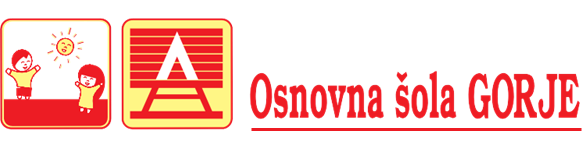 Zgornje Gorje 44 aTel./faks 04  04 5769 1004247 ZGORNJE GORJEElektronski naslov: o-gorje.kr@guest.arnes.si
Spletni naslov: http://www.osgorje.siŠt.Ime in priimek učenka/učencaRazred